В соответствии с Федеральными законами от 28.06.2014 N 172-ФЗ "О стратегическом планировании в Российской Федерации", от 06.10.2003 N 131-ФЗ "Об общих принципах организации местного самоуправления в Российской Федерации", Законом Красноярского края от 24.12.2015 N 9-4112 "О стратегическом планировании в Красноярском крае", Решением Сосновоборского городского совета от 15.03.2021 N 7-19Р "Об утверждении стратегии социально-экономического развития города Сосновоборска до 2030 года", руководствуясь статьей 32 Устава города Сосновоборска,ПОСТАНОВЛЯЮ:Утвердить Порядок разработки, корректировки, осуществления мониторинга и контроля реализации плана мероприятий по реализации стратегии социально-экономического развития города Сосновоборска до 2030 года согласно приложению № 1 к настоящему постановлению.Постановление вступает в силу в день, следующий за днем его официального опубликования в городской газете «Рабочий».Глава города Сосновоборска	          				                А.С. КудрявцевПриложение № 1 к постановлению ______________2022 №_________ПОРЯДОКразработки, корректировки, осуществления мониторинга и контроля реализации плана мероприятий по реализации стратегии социально - экономического развития города Сосновоборска до 2030 года1. Настоящий Порядок разработки, корректировки, осуществления мониторинга и контроля реализации плана мероприятий по реализации стратегии социально-экономического развития города Сосновоборска до 2030 года (далее - Порядок) регулирует отношения по разработке, корректировке, осуществлению мониторинга и контроля реализации Плана мероприятий по реализации Стратегии социально-экономического развития города Сосновоборска до 2030 года (далее - План мероприятий).2. Стратегия социально-экономического развития города Сосновоборска до 2030 года (далее - Стратегия) является основой для разработки муниципальных программ и Плана мероприятий.3. План мероприятий разрабатывается на основе положений Стратегии на период ее реализации.4. Содержание Плана мероприятий определяется п. 3 ст. 36 Федерального закона от 28.06.2014 N 172-ФЗ "О стратегическом планировании в Российской Федерации".1. Разработка плана мероприятийВ разработке Плана мероприятий принимают участие Администрация города, ее структурные подразделения и иные учреждения, организации (далее - Исполнители).Формирование Плана мероприятий осуществляется по форме согласно приложению №1 к настоящему Порядку. Разработка Плана мероприятий осуществляется рабочей группой по разработке Стратегии во взаимодействии с Исполнителями.Разработка Плана мероприятий включает в себя следующие этапы:- принятие решения о разработке Плана мероприятий;- разработка и обсуждение проекта Плана мероприятий;- согласование проекта Плана мероприятий;- утверждение Плана мероприятий.Основанием для разработки Плана мероприятий является Решение Сосновоборского городского Совета депутатов об утверждении Стратегии.План мероприятий утверждается постановлением администрации города Сосновоборска.Координационное и методическое обеспечение разработки Плана мероприятий осуществляет управление планирование и экономического развития Администрации города Сосновоборска (далее - УПЭР).Разработка и обсуждение проекта Плана мероприятий включает в себя следующие этапы:1) УПЭР направляет Исполнителям запрос о предложениях по формированию проекта Плана мероприятий;2) Исполнители в срок, установленный в запросе УПЭР, представляют сведения, необходимые для подготовки проекта Плана мероприятий по форме согласно приложению к настоящему Порядку;3) УПЭР рассматривает поступившую от Исполнителей информацию, рассматривает ее на предмет соответствия целям и задачам Стратегии. В процессе рассмотрения информации УПЭР вправе запрашивать у Исполнителей дополнительную информацию. На основании поступивших предложений УПЭР формирует проект Плана мероприятий. 1.9.	С целью общественного обсуждения проект Плана мероприятий размещается на официальном сайте администрации города Сосновоборска в информационно-телекоммуникационной сети Интернет с указанием следующей информации:- срок начала и завершения процедуры проведения общественного обсуждения проекта Плана мероприятий;- контакты УПЭР;- порядок направления предложений и замечаний к проекту Плана мероприятий;- требования к предложениям и замечаниям к проекту Плана мероприятий.Общественное обсуждение проекта Плана мероприятий проводится в сроки, установленные рабочей группой. Предложения и замечания к проекту Плана мероприятий носят рекомендательный характер.1.10Решение о принятии (отклонении) поступивших предложений и замечаний по итогам проведения общественного обсуждения проекта Плана мероприятий утверждается протоколом заседания рабочей группы и размещается на официальном сайте администрации города Сосновоборска в информационно-телекоммуникационной сети Интернет не позднее, чем через 20 дней после истечения срока завершения проведения общественного обсуждения.В течение 10 дней после размещения на официальном сайте Администрации города Сосновоборска в информационно-телекоммуникационной сети интернет решения о принятии (отклонении) поступивших предложений и замечаний по итогам проведения общественного обсуждения проекта Плана мероприятий УПЭР вносит необходимые изменения в проект Плана мероприятий.Проект Плана мероприятий, прошедший общественное обсуждение, утверждается Главой города Сосновоборска в установленном порядке.УПЭР обеспечивает регистрацию Плана мероприятий в федеральном реестре документов стратегического планирования в соответствии со ст. 12 Федерального закона от 28.06.2014 N 172-ФЗ "О стратегическом планировании в Российской Федерации".Мониторинг и контроль реализации Плана мероприятий осуществляется Исполнителями разработки Плана мероприятий в части их компетенции и обобщается УПЭР.По итогам мониторинга и контроля реализации Плана мероприятий Исполнители направляют не позднее 1 марта года, следующего за отчетным, УПЭР сведения о реализации Плана мероприятий.УПЭР до 1 июня года, следующего за отчетным, на основании сведений, указанных в п. 1.15 настоящего Порядка, подготавливает и представляет на утверждение Главе города Сосновоборска ежегодный сводный отчет о результатах реализации Плана мероприятий.Ежегодный сводный отчет о результатах реализации Плана мероприятий размещается на официальном сайте администрации города Сосновоборска в информационно-телекоммуникационной сети Интернет.При необходимости и по итогам рассмотрения сводного отчета, указанного в п. 1.16 настоящего Порядка, а также на основании п. 3 настоящего Порядка Глава города Сосновоборска принимает решение о корректировке Плана мероприятий путем издания соответствующего распоряжения.2. Контроль за исполнением постановления возложить на заместителя Главы города по социальным вопросам (Романенко Е.А.).3. Постановление вступает в силу в день, следующий за днем его официального опубликования в городской газете «Рабочий».Глава города Сосновоборска	          				                А.С. КудрявцевПриложение № 1к Постановлению администрациигорода Сосновоборскаот «___»__________ 2022 г. № ___ПЛАНМЕРОПРИЯТИЙ ПО РЕАЛИЗАЦИИ СТРАТЕГИИ СОЦИАЛЬНО-ЭКОНОМИЧЕСКОГОРАЗВИТИЯ ГОРОДА СОСНОВОБОРСКА ДО 2030 ГОДА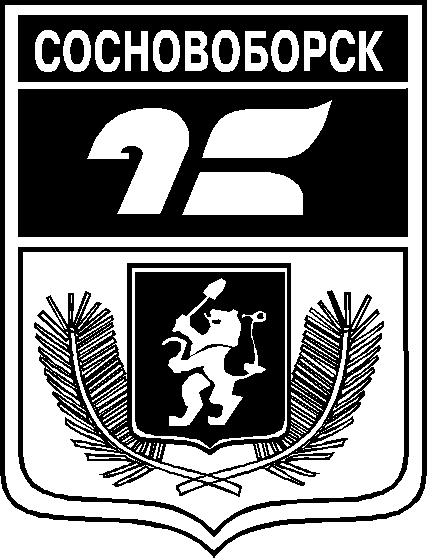 АДМИНИСТРАЦИЯ ГОРОДА СОСНОВОБОРСКАПОСТАНОВЛЕНИЕ« ___ »                           2022                                                                                            №_________АДМИНИСТРАЦИЯ ГОРОДА СОСНОВОБОРСКАПОСТАНОВЛЕНИЕ« ___ »                           2022                                                                                            №_________          Об утверждении Порядка разработки, корректировки, осуществления мониторинга и контроля реализации плана мероприятий по реализации стратегии социально-экономического развития города Сосновоборска до 2030 годаN п/пНаименование мероприятияНаименование федеральных программ (в т.ч. наименование мероприятий), государственных программ (в т.ч. наименование мероприятий), муниципальных программ, в рамках которых реализуется мероприятие, или внебюджетное финансированиеОтветственный исполнительСрок реализации123451.Цель первого уровня (цель 1): Цель первого уровня (цель 1): Цель первого уровня (цель 1): Цель первого уровня (цель 1): 1.1.Цель второго уровня (цель 1.2): Цель второго уровня (цель 1.2): Цель второго уровня (цель 1.2): Цель второго уровня (цель 1.2): 1.1.1.Задача 1: Задача 1: Задача 1: Задача 1: 1.1.1.1.Мероприятие 1.1…Мероприятие n1.1.2.Задача n: Задача n: Задача n: Задача n: …1.2Цель второго уровня (цель n):Цель второго уровня (цель n):Цель второго уровня (цель n):Цель второго уровня (цель n):1.2.1.Задача 1: Задача 1: Задача 1: Задача 1: 1.2.1.1.Мероприятие 1.1…Мероприятие n1.2.2.Задача n: Задача n: Задача n: Задача n: …2.Цель первого уровня (цель 2): Цель первого уровня (цель 2): Цель первого уровня (цель 2): Цель первого уровня (цель 2): 2.1.Цель второго уровня (цель 2.1): Цель второго уровня (цель 2.1): Цель второго уровня (цель 2.1): Цель второго уровня (цель 2.1): 2.1.1.Задача 1: Задача 1: Задача 1: Задача 1: 2.1.1.1.Мероприятие 1.1…Мероприятие n2.1.2.Задача n: Задача n: Задача n: Задача n: …2.2Цель второго уровня (цель n):Цель второго уровня (цель n):Цель второго уровня (цель n):Цель второго уровня (цель n):2.2.1.Задача 1: Задача 1: Задача 1: Задача 1: 2.2.1.1.Мероприятие 1.1…Мероприятие n2.2.2.Задача n: Задача n: Задача n: Задача n: …3.Цель первого уровня (цель 3): Цель первого уровня (цель 3): Цель первого уровня (цель 3): Цель первого уровня (цель 3): 3.1.Цель второго уровня (цель 3.1): Цель второго уровня (цель 3.1): Цель второго уровня (цель 3.1): Цель второго уровня (цель 3.1): 3.1.1.Задача 1: Задача 1: Задача 1: Задача 1: 3.1.1.1.Мероприятие 1.1…Мероприятие n3.1.2.Задача n: Задача n: Задача n: Задача n: …3.2Цель второго уровня (цель n):Цель второго уровня (цель n):Цель второго уровня (цель n):Цель второго уровня (цель n):3.2.1.Задача 1: Задача 1: Задача 1: Задача 1: 3.2.1.1.Мероприятие 1.1…Мероприятие n3.2.2.Задача n: Задача n: Задача n: Задача n: …